Муниципальное бюджетное дошкольное образовательное учреждение детский сад №89 «Крепыш»Адаптированнаяобразовательная программа дошкольного образования детей с амблиопией и косоглазиемвоспитанника разновозрастной группы компенсирующей направленности дошкольного возраста с 3 до 7 лет«Колокольчик»срок реализации:2020-2021 учебный годСоставитель: Погорелая Ю.М.Сургут 2020 г.I. ЦЕЛЕВОЙ РАЗДЕЛПояснительная запискаАдаптированная образовательная программа (далее АОП) дошкольного образования разработана   для   воспитанника	, 10.08.2016 г. Программа разработана на основе АООП для детей дошкольного возраста с амблиопией и косоглазием и в соответствии с заключением ТПМПК № 27373 от 16.10.2019 г. Несовершеннолетний является обучающимся с ограниченными возможностями здоровья. Дефицитарность зрительного анализатора. ОНР.Характеристика воспитанникаРебенок воспитывается в полной семье из 3-х человек. Воспитанием ребенка занимаются оба родителя. Физическое развитие - по возрасту, группа здоровья – II основная, болеет редко, засыпает быстро, сон глубокий, спокойный, аппетит хороший. Легко идет на контакт как со сверстниками, так и со взрослыми, знает правила поведения в группе, на улице, но не всегда их выполняет. Во время замечаний взрослого, требует пояснения, почему так не следует поступать. Культурно-гигиенические навыки и навыки самообслуживания сформированы в соответствии с возрастом, использует помощь взрослого (при одевании верхней одежды, застегивании замка). Навыки игры сформированы в соответствии с возрастом. Предпочитает игры подвижные, активные, ролевые, характерна игра в паре. В сюжетно-ролевой игре принимает правила игры, выполняет их, вносит изменения в содержание игры, отражает свой опыт в игре.Познавательная активность на занятиях носит фрагментарный характер. Интерес к занятиям избирательный. Выполняет задания по словесной инструкции и с помощью взрослого. Ребенок имеет представление о себе, называет себя, имена, фамилии детей группы; имена, отчества взрослых. Имеет представления о простейшей классификации растительного и животного мира. Выделяет сезонные изменения в живой и неживой природе. Считает до 5 (количественный счет), сравнивает предметы по величине на основе приложения их друг к другу или наложения. Включается в работу быстро. Темп деятельности средний. В случае возникновения затруднений использует помощь взрослого. Затруднения возникают при выполнении заданий в продуктивных видах деятельности. Наблюдается вялость и слабость мелкой моторики, трудность в развитии зрительно- моторных образований, неточность движений. Не испытывает заинтересованность. эмоциональное удовлетворение от результата своей работы. Часто отвлекается. Использует правую руку.Активный словарь приближен к возрастной норме. Использует в речи существительные, глаголы, наречия, предлоги. В грамматический строе речи допускает ошибки в согласовании частей речи в роде, числе, падеже. Развита диалогическая речь. Активно принимает участие в беседе. Отвечает на вопросы взрослого. Легко запоминает стихи, при этом может менять слова местами, не замечая этого.Затруднено произношение шипящих, свистящих, сонорных звуков (р, л). Затруднено отчётливое произношение слов и словосочетаний. Слабо развит артикуляционный аппарат. Физические упражнения выполняет с одном темпе с другими детьми. При выполнении ОРУ наблюдаются неточности в выполнении, несогласованность движений рук и ног. Проявляет интерес к музыкальным произведениям. С удовольствием поет знакомые песни.Цели и задачи ПрограммыЦель Программы: создание условий для развития ребенка с амблиопией и косоглазием, позволяющих обеспечить возможности для его позитивной социализации, личностного развития, развития инициативы и творческих способностей на основе сотрудничества со взрослыми и сверстниками и соответствующим возрасту видам деятельности.Задачи Программы:Развивать умение выделять, называть основные признаки предметов: форму, цвет, величину;Развивать тонкую моторику и координацию рук: обогащать опыт ритмичности движений;Формировать умение согласовывать части речи в предложении, правильно использовать предлоги.Принципы и подходы к формированию ПрограммыОсобенности развития, наличие особых образовательных потребностей и необходимость их удовлетворения образовательной средой актуализируют следующие принципы построения адаптированной программы:принцип индивидуального подхода;принцип поддержки самостоятельной активности ребенка;принцип	активного	включения	в	образовательную	деятельность	всех	его участников;принципы междисциплинарного подхода;принцип вариативности в организации процессов обучения и воспитания;принцип партнерского взаимодействия с семьей;принцип	динамического	развития	образовательной	модели	образовательной организации.Планируемые результаты освоения воспитанником адаптированной образовательной программыНазывает основные признаки предметов: форму, цвет, величину;Развита мелкая моторика рук в соответствии с возрастными особенностями;Согласовывает части речи в разговорной речи.1.2.1 Целевые ориентиры ребенка дошкольного возраста с ОВЗимеет представление о себе, окружающем мире;сотрудничает со взрослыми и сверстниками, положительно относится к ним;владеет достаточным словарным запасом, необходимым для жизнедеятельности и общения с окружающими;изменяет слова по родам, числам, падежам;слушает, понимает связные тексты, пересказывает, строит предложения разных типов;развита мелкая моторика рук и зрительно-двигательная координация;сравнивает, сопоставляет, устанавливает соответствие между различными множествами.СОДЕРЖАТЕЛЬНЫЙ РАЗДЕЛСодержание программы ориентировано на разностороннее развитие ребенка с учетом его возрастных и индивидуальных возможностей, поэтому должно обеспечивать развитие личности, мотивации и способностей в различных видах деятельности и охватывать следующие структурные единицы, представляющие определённые направления развития и образования дошкольников:социально-коммуникативное развитие,познавательное развитие,речевое развитие,художественно-эстетическое развитие,физическое развитие.Описание образовательной деятельности в соответствии с направлениями развития ребенка, представленными в пяти образовательных областях.Программа коррекционной работы с воспитанником с ОВЗ (педагоги сопровождения)ОРГАНИЗАЦИОННЫЙ РАЗДЕЛПсихолого-педагогические условия, обеспечивающие развитие ребенкаПрограмма предполагает создание следующих психолого-педагогических условий, обеспечивающих развитие ребенка дошкольного возраста с косоглазием и амблиопией в соответствии с его возрастными и индивидуальными возможностями и интересами.Личностно-порождающее взаимодействие взрослых с детьми, предполагающее создание таких ситуаций, в которых каждому ребенку с косоглазием и амблиопией предоставляется возможность выбора деятельности, партнера, средств и жизненных навыков; учитываются обусловленные структурой нарушенного развития особенности деятельности, средств ее реализации, ограниченный объем личного опыта.Ориентированность педагогической оценки на относительные показатели детской успешности, то есть сравнение нынешних и предыдущих достижений ребенка, стимулирование самооценки.Формирование игры как важнейшего фактора развития ребенка.Создание развивающей образовательной среды, способствующей физическому, социально- коммуникативному, познавательному, речевому, художественно-эстетическому развитию ребенка и сохранению его индивидуальности.Сбалансированность репродуктивной (воспроизводящей готовый образец) и продуктивной (производящей субъективно новый продукт) деятельности, то есть деятельности по освоению культурных форм и образцов и детской исследовательской, творческой деятельности; совместных и самостоятельных, подвижных и статичных форм активности.Участие семьи как необходимое условие для полноценного развития ребенка дошкольного возраста с амблиопией и косоглазием.Организация развивающей предметно-пространственной среды учреждения создана с соблюдением следующих требований:Развивающая предметно-пространственная среда (РППС) обеспечивает реализацию Программы, соответствует требованиям ФГОС ДО и санитарно-эпидемиологическим требованиям. Одним из основных условий, обеспечивающих всестороннее развитие ребёнка с косоглазием и амблиопией является правильная организация педагогического процесса и создание рациональной и оптимальной предметно-развивающей среды в группе и кабинете коррекционных занятий. Организация развивающей предметно-пространственной среды направлена на создание комфортных, благоприятных условий для развития ребенка в самостоятельной и совместной деятельности, обеспечивающей разные виды его активности (умственную, физическую, игровую и т.д.). Развивающая предметно-пространственная организация среды обеспечивает ребенку с амблиопией и косоглазием мобильность, уверенность и безбоязненное передвижение в пространстве. Материалы и оборудование отвечают коррекционно-развивающим требованиям, безопасные для зрения ребенка, обладают следующими качествами:привлекательные для ребенка с нарушением зрения, актуальны для его зрительного, осязательного восприятия, способствуют развитию и обогащению зрительных ощущений, зрительных функций;по форме, структуре, организации зрительно опознаваемы и осмысливаемы ребенком с нарушением зрения при восприятии их на расстоянии и вблизи: обладать несложной формой, тональной (цветовой) яркостью, иметь четкую детальность;интересные, обладают разнообразием форм и величин, исполненными в разных цветовых гаммах.Кадровые условия реализации АОПИндивидуальный учебный план:Индивидуальная программа АОП реализуется в полном объеме. Коррекционно- развивающие индивидуальные занятия с учителем-дефектологом (тифлопедагогом) проводятся индивидуально 5 раз в неделю продолжительностью 20 минут. С учителем-логопедом проводятся индивидуальные занятия – 2 раза в неделю по 20 минут. При проведении занятий учитывается комплексно-тематическое планирование МБДОУ, распорядок дня, а также расписание образовательной деятельности МБДОУ №89 «Крепыш» 2020-2021 гг.Индивидуальный учебный план воспитателя.Индивидуальный учебный план учителя-тифлопедагогаИндивидуальный учебный план учителя-логопеда4. Различия в обучении между нормативными детьми и детьми с ОВЗ.ПРИНЯТО:Решением педагогического советаМБДОУ № 89 «Крепыш» Протокол №    1	От « 20 » 08. 2020г.УТВЕРЖДЕНО:Приказом №_145/0_От «21»	08.	2020г.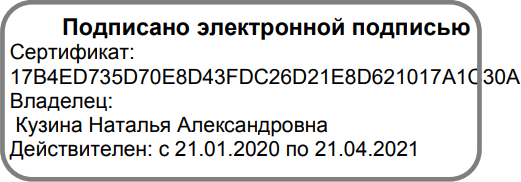 I. Целевой разделСтр.1.1.Пояснительная записка адаптированной образовательной программы31.1.1.Цели и задачи Программы31.1.2.Принципы и подходы к формированию Программы31.2.Планируемые результаты41.2.1.Целевые ориентиры дошкольного возраста ребенка с ОВЗ4II. Содержательный раздел2.1.Описание образовательной деятельности в соответствии с направлениями развития ребенка, представленными в пяти образовательных областях52.2.Программа коррекционной работы с воспитанником с ОВЗ (педагогисопровождения)8III. Организационный раздел3.1.Психолого-педагогические условия, обеспечивающие развитие ребенка93.2.Организация развивающей предметно-пространственной среды93.3.Кадровые условия реализации Программы103.4.Индивидуальный учебный план103.4.1.Индивидуальный учебный план воспитателя113.4.2.Индивидуальный учебный план учителя-дефектолога153.4.3.Индивидуальный учебный план учителя-логопеда204.Различия в обучении между нормативными детьми и детьми с ОВЗ21Образовательные областиЗадачи воспитателяЗадачи учителя- тифлопедагогаЗадачи учителя- логопедаЗадачи родителейПознавате льное развитиеПродолжать работу по сенсорному развитию в разных видахдеятельности. Продолжать знакомить с геометрическими фигурами (круг, квадрат, прямоугольник, овал), с цветами (красный, синий, зеленый, желтый, оранжевый, фиолетовый, белый, серый).Развивать умение использовать эталоны, как общепринятые свойства и качества предметов, подбирать предметы по 2-3качествам.Закреплять умение анализировать основные признаки предметов: форму, цвет, величину и пространственное положение.Формировать способы зрительного восприятия предметов окружающейдеятельности, различать и называть форму геометрических фигур (круг, квадрат, прямоугольник, треугольник)-Развиватьпредставления о предметах ближнего окружения.- Учить проявлять интерес к действиям других детейУчить называть формы предметов.Учить называть цвета предметов.Речевое развитиеУчить согласовывать слова в предложении, правильно использовать предлоги.Образовывать форму множественного числа существительных. Учить описывать предмет,составлять рассказ по картине.Развивать умение определять расположение игрушек, предметов, других детей (далеко и близко по отношению от себя). Употреблять в речи слова далеко, близко.Вызывать гласные вуки речи; согласные убно-губные звуки;Развивать умение одражать голосам ивотных.Играть в   игру«Один-много» Учить проговаривать«чистоговорки» учить стихи, читать художествен ную литературу.Социально- коммуникат ивное развитиеВоспитывать дружеские взаимоотношения между детьми.Закреплять навыки бережного отношения к вещам.Развивать умение самостоятельно одеваться, раздеваться.Учить поддерживать порядок вгрупповой комнате.-Развивать культурно- гигиенические умения и навыки: уточнение и расширение знаний и представлений о предметах необходимых для личной гигиены; формирование точных,дифференцированных действий с ними; повышение ролизрения в ихрегуляции и контроле.-Развивать понимание обращенной речи;-Развивать речь как средство общения с окружающимиУчить самостоятельноубирать	за собой игрушки после игры.Учить самостоятельно надевать (снимать) обувь, одежду.Художест венно – эстетичес кое развитиеУчить рисовать предметы геометрической формы. Учить закрашивать предметы кистью, карандашом, проводя штрихи в одном направлении.Лепить, используя приемы раскатывания, вдавливания, сплющивания.Закреплять навыки аккуратного вырезывания и наклеивания. Учить петь выразительно,проговаривая слова.-Развивать	умение находить	детали-заготовки	изпластилина			для наложения		их		на определенные части рисунка, размазывание пластилина				до контуров рельефного рисунка	(огурец,морковь,	репка,грибы,	веточкавишни,	машина, цветок и т.п.).-	Учить выполнять движения под ритм, под	музыкальное сопровождение, соотносить движения и речь; музыкально- ритмические движения и действия на			шумовых музыкальных инструментахУчить раскатывать	из пластилина«колбаску»,«шарик»	и сплющивать его,«вытягивать» из куска пластилина.Учить выстригать картинки	из журналов.Физическое развитиеРазвивать мелкую моторику в пальчиковых играх, учить проговаривать слова.Формирование крупной	и	мелкой моторики-Совершенствовать мелкую	иартикуляционную моторику.-Развивать элементарную ориентировку	в пространстве,(движение	по сенсорным дорожками	коврикам,Играть	впальчиковые игры.Играть с мячом. Учить	прыгать на скакалке.погружение	и перемещение в сухомбассейне и т. п.)Специали стыРекомендации ТПМПКДефициты ребенка (заключение ППк)Ресурсы ребенка (заключение ППк)Задачи развития ребенка 2020/21Учитель- тифлопед агогИндивидуальные			и подгрупповые коррекционно- развивающие занятия по формированию и развитию зрительного	восприятия, ориентировки в пространстве, формированию		навыков безбоязненного передвижения, формированию тактильного и осязательного восприятия, в старшем дошкольном возрасте– формированию предпосылок к учебной деятельностиПознавательный интерес неустойчивыйНарушение со стороны общей моторики и моторики пальцев рук.Подача учебного материала в игровой форме.Использование на занятиях наглядно – дидактических пособий.Развитие	зрительного восприятия,		развитие ориентировки			впространстве,	развитие осязания и мелкой моторики.Педагог- логопедРазвитие	понимания обращенной речи.Формирование	активнойподражательной	речевой деятельности.Накопление	и	активизация словаря.Формирование	логичного развернутого высказывания.Дефицит внимания.Связная речь аграмматична. 3.Нарушение. звукопроизношения свистящих звуков (межзубное произношение)4.Нарушения дифференциации	звуков, смешиваемых		в произношении.Работоспособность повышается в первой половине дня.Подача учебного материала в игровой форме.Использование на занятиях наглядно- дидактических пособий, детских музыкальных инструментов, шумовых коробочек.Высокая познавательная активности в начале занятия.Развитие	навыка, отраженного повторения слов простой слоговой структуры.Введение новых слов в пассивный словарь.Формирование фонематического восприятия неречевых звуков.Развитие звукопроизношения	(губно- губные звуки, заднеязычные, гласные звуки)№ п/пФИО педагогаДолжностьОбразова ниеКвалификационная категория1Кулаева Светлана ВасильевнаВоспитательВысшее1 категория2Гальчанская	Любовь АлександровнаВоспитательВысшее1 категория3Погорелая Юлия МихайловнаУчитель- дефектолог(тифлопедагог)ВысшееСоответствие4Столярская Светлана ВалерьевнаУчитель-логопедВысшее1 категорияСпециалистФормаЗадачи коррекционной работыСодержание работыОжидаемый результатВоспитательИндивидуаль ные занятия 1-2 раза в неделюПознавательное развитиеСентябрь, октябрь, ноябрь. 1.Различать, называть геометрические фигуры.2.Составлять несложные конструкции из геометрических фигурДидактические	игры	и упражнения:«Найди фигуру»,«Найди и назови»,«Мастерская ковров»,«Что пропало», «Фигуры» (интерактивная песочница)игры с конструктором.Различает,	называет геометрические фигуры.Составляет	несложные конструкций из геометрических фигур.ВоспитательИндивидуаль ные занятия 1-2 раза в неделюПознавательное развитиеДекабрь, январь, февраль.Закреплять умение измерять два предмета путем наложения и приложения.Сравнивать геометрические фигуры между собой, выявлять фигуру, отличную от другой.Дидактические	игры	и упражнения:«Залатай коврик»,«Назови одним словом»,«Волшебный мешочек», модули	пособия«Фроссия», геометрическая мозаика.Измеряет два предмета путем наложения и приложения.Сравнивает фигуры между собой.ВоспитательИндивидуаль ные занятия 1-2 раза в неделюПознавательное развитиеМарт, апрель, май.Учить заполнять прорези с изображением геометрических фигур (круг,	квадрат,	треугольник) соответствующими фигурами по размеру, цвету;Различать с помощью осязания геометрические фигуры (круг — шар, квадрат — куб, треугольник -призма) и находить эти формы в окружающихпредметах.Дидактические	игры	и упражнения:«Что подходит»;«Раздели фигуры»;«Сложи	круг	из	двух частей»;«Найди	в	окружающей обстановке»;«Подбери	все	шары»;«Найди все квадраты»; модули пособия «ФроссияЗаполняет	прорези	с изображением геометрических фигур.Различает с помощью осязания геометрические фигуры, находит эти формы в окружающих предметах.ВоспитательИндивидуаль ные занятия 1-2 раза в неделюХудожественно- эстетическоеразвитиеСентябрь, октябрь, ноябрь. 1.Рисовать предметы путем создания отчетливых форм.2.Учить	заштриховывать	фигуру,	неДидактические	игры	и упражнения:«Раскрась картинку»;«Конфетки для кукол»;Рисует предметы круглой, квадратной,	прямоугольной формыЗаштриховывает предметы,   невыходя за контур.3.Закреплять	приемы	лепки«отщипывание»,	«сплющивание»,«скатывание»«Клубочки»,	«Конфетки»«Разноцветные шары»,«Раскрась правильно».выходя за конур.Выполняет	в	лепке	приемы«отщипывание»,«сплющивание», «скатывание»Декабрь, январь, февраль.Развивать у детей умения выполнять круговые движения пририсовании клубка в замкнутом круге.Учить зрительному анализу силуэта и формы реального предмета.Закреплять	приемы	лепки («отщипывание», «скатывание»)Дидактические	игры	и упражнения:«Клубочки»;«Подбери изображение к игрушке»;«Волшебные мячи»;«Разноцветные шарики»Выполняет круговые движения при рисовании клубка в замкнутом круге.Анализирует силуэт и форму реального предмета.Выполняет в лепке приемы«отщипывание», «скатывание»Март, апрель, май.Упражнять с помощью рисования по трафаретам в изображении кругов разной величины.Упражнять в обрисовывании своей ладониУпражнять   в	приеме	скатывание пластилина между ладонями. 4.Закреплять	приемы		лепки (отщипывание,		надавливание,размазывание),	закреплять геометрические фигурыДидактические игры и упражнения:«От	большого	к маленькому»;«Удивительная ладонь»;«Змейка»,	«Найди фигуры» (интерактивная доска», «Разноцветные ладошки», «Дорисуй с помощью пробок»Рисует	по	трафаретам изображения кругов разной величиныОбрисовывает свою ладонь. Скатывает		пластилин		между ладонями,	выполняет	в		лепке приемы			«отщипывание»,«скатывание».Социально- коммуникативное развитиеСентябрь, октябрь, ноябрь.Продолжать закреплять вежливые слова.Формировать представление об обязанностях в группе (самостоятельно одеваться, убирать за собой игрушки)Продолжать учить развивать сюжетигры.Дидактические	игры	и упражнения:«Кузовок»;«Чудесный мешочек»;«Добрые слова»;Подбирает слова к действию. Называет вежливые слова.Одевает (снимает) на себя одежду, убирает за собой игрушки.Разворачивает сюжет игры.Социально- коммуникативное развитиеДекабрь, январь, февраль.1Учить аккуратно складывать и весить свою одежду на стул.2.Развивать навыки самообслуживанияДидактические	игры	и упражнения:«Посылка»,	«Цепочкаслов», «Эхо», «Сундучок»,Аккуратно складывает и весит свою одежду на стул.Убирает	за	собой	игрушки,строительный материал.«Я начну, ты продолжи»Оказывает помощь взрослому.Март, апрель, май.Учить самостоятельно убирать свое место после окончания занятий лепкой, аппликациейПродолжать	формировать представление об обязанностях в группе (самостоятельно одеваться, убирать засобой игрушки)Дидактические игры и упражнения:«Помощники», «Зачем это нужно сделать», «Что сначала, что потом»Убирает свое место после окончания занятий лепкой, аппликацией.Речевое развитиеСентябрь, октябрь, ноябрь.Закреплять употребления в речи глаголов, согласования слов в предложении.Учить образовывать однокоренные слова.Дидактические игры и упражнения:«Что происходит в природе», «Кто может совершать эти действия»,«Ко как передвигается»«Подскажи словечко»Согласовывает глаголы с существительными.Умеет составлять предложения, образовывать однокоренные слова.Речевое развитиеДекабрь, январь, февраль.Закрепить падежные окончанияУчить	употреблять	предложного падеж с предлогом «в».Дидактические игры и упражнения: «Кто кем был»,   «Чего   не   стало»,«Кто как разговаривает»,«Кто где живет»Употребляет в речи правильные окончания существительных Называет слова в предложном падеже с предлогом «в»Речевое развитиеМарт, апрель, май.Учить употреблять притяжательные прилагательныеУчить	пересказывать	небольшие рассказы и сказки.Дидактические	игры	и упражнения:«Чья мама». «Животные и детеныши»,«Покажи», «У кого кто?»«Времена	года» (интерактивная песочница)Употребляет	в	речи притяжательные.Пересказывает	небольшие рассказы и сказки.Физическое развитиеСентябрь, октябрь, ноябрь.Развивать мелкую моторику рук.Развивать глазомер и ритмичность шага при перешагивании через бруски.Отбивать мяч о пол двумя руками.Дидактические	игры	и упражнения:«Зашнуруй	ботинки»,«Пальчики»,		«Дом	и ворота»,	«Дождик»»,«Дорожка»,«разноцветные прищепки»Повторяет пальчиковые игры. Перешагивает через бруски Отбивает мяч о пол несколько разДекабрь, январь, февраль.1. Развивать мелкую моторику рук. 2.Развивать	способность	быстро ориентироваться	в	изменившейся обстановке.Дидактические игры и упражнения: «Игры с шариками», «Спортивный символ»,	«Четверка»,«Найди свой домик»Повторяет пальчиковые игры. Ориентируется	в	меняющейся обстановкеМарт, апрель, май.Развивать мелкую моторику рук.Прокатывать мяч между предметамиДидактические	игры	и упражнения:«Пальчиковая	зарядка»,«Карандашик», «Прыгаем с осьминожкой»Повторяет пальчиковые игры. Прокатывает	мяч	между предметамиСпециалист Форма реализации и периодичностизанятийНаправление работыЗадачи коррекционной работыСодержание работыОжидаемый результатУчитель –Сентябрь-октябрь-ноябрьСентябрь-октябрь-ноябрьСентябрь-октябрь-ноябрьСентябрь-октябрь-ноябрьдефектологРазвитиеРазвивать способности различатьДидактические игры и упражнения:Умение различатьИндивидуальныеориентировкипространственные признаки«Покажи, где у тебя (голова, ноги ипространственные признакизанятия 2 раза ввокружающих предметов с помощьют.д.)», «Покажи, где у куклы (голова,окружающих предметов снеделюпространствезрения.ноги, руки, грудь, спина)», «Оденемпомощью зрения.Ориентироваться в окружающемкуклу на прогулку», «КупаниеОриентироваться впространстве с привлечениемкуклы», «Погуляем с куклой поокружающем пространстве сосязания слуха, обоняниягруппе», «Покажи кукле игровойпривлечением осязания слуха,(обращать внимание детей науголок», «Кто скорее найдет свойобоняния (обращать вниманиеокружающие звуки, запахи,шкафчик (кровать, место за столом идетей на окружающие звуки,изменения покрытия пола вт.д.)», «Большие и маленькие»,запахи, изменения покрытияпомещениях, на разную«Найди такую же игрушку (попола в помещениях, на разнуюповерхность игрушек, предметов).величине, форме)», «Найдиповерхность игрушек,Учить способам зрительно-одинаковые фигуры (круги,предметов).осязательного обследованияквадраты)», «Иди в ту сторону,игрушек и предметов.откуда позвали», «Иди на звукРазличать с помощью зрения иосязания контрастные по величине предметы, обозначая их соответствующими словами(маленький, большой).погремушки (колокольчика, бубна и т.д.)», «Узнай игрушку на ощупь»,«Узнай на ощупь круг, квадрат».Развитие зрительного восприятияУчить заполнять прорези с изображением геометрических фигур (круг, квадрат, треугольник) соответствующими фигурами по размеру, цвету; закреплять умения измерять два предмета путем наложения и приложения.Развивать глазомер. Учить выбирать из группы предметов самый большой и самый маленький, группировать однородные предметы по одному из сенсорных признаков (форме,величине, цвету).Дидактические игры и упражнения:«Выбери зеленые, желтые, красные»,«Дай все круглое», «Подбери большие и маленькие», «Найди кубики», «Соберем большие зеленые листья», «Найди красные маленькие листочки».Умение заполнять прорези с изображением геометрических фигур (круг, квадрат, треугольник) соответствующими фигурами по размеру, цвету; умение измерять два предмета путем наложения и приложения.Развитие осязания и мелкой моторикиДифференцирование различных признаков и свойств предметов: учить классифицировать предметы в группы по общим отличительным осязательным признакам (все круглые, все жесткие, все мягкие, все холодные, теплые, колючие; здесь теплые, а здесь колючие и т.д.).Обследование различных предметов (из дерева, металла, пластмассы, тканей, стекла и других материалов) с целью тренировки, дифференцирования их величины, фактуры итемпературных ощущенийДидактические игры и упражнения: сортировка мелких предметов (камушки, бусинки, желуди, фишки мозаик, ракушки и т.п.) по форме, величине и материалу. «Найди здесь круглое», «Отбери все металлическое», «Найди предметы, у которых есть крышки», «Найди все мягкие игрушки», «Собери все предметы, где есть круглые части»,«Найди все, что имеет застежки»,«Подбери все, что мокрое», «Найди один острый предмет», «Как узнать, что два предмета одинаковой формы?», «Где здесь три теплыхпредмета?» и др.Умение дифференцировать различные признаки и свойства предметов: умение классифицировать предметы в группы по общим отличительным осязательным признакам.РазвитиеУпражнять в назывании своегоДидактические игры и упражнения:Умение называть свое имя,социально- бытовой ориентировкиимени, фамилии. Называть и показывать слева и справа части своего тела (руки, ноги, уши, глаза). Упражнять в игре с зеркалом (наблюдать за собой, видеть и называть цвет глаз, волос, детали прически«Посмотрим глазками и увидим здесь игрушки: красные, зеленые; веселые лица в зеркале, найдем тех, кто грустит, и развеселим», «Поиграем с пальчиками: куда спрятались пальчики, позовем куклу пальчиками, пошлем кукле воздушный поцелуй, пальчики у нас веселые (танец пальчиков) и др.». Игра с ножками:«Ножки топают (бегут, прыгают, лежат и т.д.)».фамилию. Называть и показывать слева и справа части своего тела (руки, ноги, уши, глаза).Декабрь-январь-февральДекабрь-январь-февральДекабрь-январь-февральДекабрь-январь-февральРазвитие зрительного восприятияРазвивать зрительную реакцию на предметы окружающего мира, замечать их форму, цвет, формировать действия с предметами, воспитывать интерес к окружающему миру.Формировать зрительные способы обследования предметов: различать и называть форму геометрических фигур (круг, квадрат, треугольник, овал) и соотносить их форму с формой плоскостных изображений и объемных геометрических тел (шар, куб, конус и т. д.), соотносить, находить их форму в реальных объемных предметах.Дидактические игры и упражнения:«Предметное лото», «Найди и назови такую же игрушку», «Чудесный мешочек», «Угадай, что это»,«Подбери одинаковые по форме»,«Собери кубики», «Собери матрешку», «Собери грибок». Различать и называть основные цвета (красный, желтый, зеленый, синий, коричневый, черный), соотносить сенсорные эталоны цвета с цветом реальных предметов.Дидактические игры и упражнения:«Подбери по цвету», «Соедини разноцветные воздушные шары с соответствующими по цвету ниточками», «Составь цветной коврик из квадратов», «Сравни иназови цвет», «Собери цветы».Развитие зрительной реакции на предметы окружающего мира, замечать их форму, цвет, сформированность действия с предметами, интерес к окружающему миру.Сформированность зрительных способов обследования предметов.Развитие ориентировки впространствеРазвивать способностиразличать	пространственные признаки окружающих предметов спомощью зрения.Дидактические игры и упражнения:«Найди	такую	же	игрушку	(по величине,		форме)»,	«Найдиодинаковые	фигуры	(круги,Умение	различать пространственные признаки окружающих предметов спомощью зрения.Ориентироваться в окружающем пространстве с привлечением осязания слуха, обоняния (обращать внимание на окружающие звуки, запахи, изменения покрытия пола в помещениях,	на	разнуюповерхность игрушек, предметов).квадраты)», «Иди в ту сторону, откуда позвали», «Иди на звук погремушки (колокольчика, бубна и т.д.)», «Узнай игрушку на ощупь», «Узнай на ощупь круг, квадрат»Ориентироваться в окружающем пространстве с привлечением осязания слуха, обонянияРазвитие осязания и мелкой моторикиВыделение сенсорных эталонов формы: учить различать с помощью осязания геометрические фигуры (круг — шар, квадрат — куб, овал — эллипсоид, треугольник — призма, прямоугольник —параллелепипед) и находить эти формы в окружающих предметах.Дидактические игры и упражнения:«Подбери все шары», «Найди все квадраты», «Составь из двух частей круг», «Вложи в прорези соответствующие фигуры», «Расставь фигуры    по    заданному    образцу»,«Найди все эллипсоиды», «Найди в окружающей обстановке (на столе, в шкафу) круглые, квадратные предметы», «Найди в предмете, что у него     треугольное,     призматичное,овальное, эллипсоидное и др.».Умение выделять сенсорные эталоны формы: учить различать с помощью осязания геометрические фигуры (круг— шар, квадрат — куб, овал — эллипсоид, треугольник — призма, прямоугольник — параллелепипед) и находить эти формы в окружающих предметах.Развитие социально- бытовой ориентировкиУпражнять в назывании своего имени, фамилии. Называть и показывать слева, и справа части своего тела (руки, ноги, уши, глаза). Упражнять в игре с зеркалом (наблюдать за собой, видеть и называть цвет глаз, волос, детали прическиДидактические игры и упражнения:«Посмотрим глазками и увидим здесь игрушки: красные, зеленые; веселые лица в зеркале, найдем тех, кто грустит, и развеселим», «Поиграем с пальчиками: куда спрятались пальчики, позовем куклу пальчиками, пошлем кукле воздушный поцелуй, пальчики у нас веселые (танец пальчиков) и др.». Игра с ножками:«Ножки топают (бегут, прыгают, лежат и т.д.)».Умение называть свое имя, фамилию. Называть и показывать слева и справа части своего тела (руки, ноги, уши, глаза).Март-апрель-майМарт-апрель-майМарт-апрель-майМарт-апрель-майРазвитие осязания имелкойВыделение сенсорных эталонов формы: учить различать с помощьюосязания геометрические фигурыДидактические игры и упражнения:«Подбери все шары», «Найди всеквадраты», «Составь из двух частейУмение выделять сенсорные эталоны формы: умениеразличать с помощью осязаниямоторики(круг — шар, квадрат — куб, овал— эллипсоид, треугольник — призма, прямоугольник — параллелепипед) и находить эти формы в окружающих предметах.круг», «Вложи в прорези соответствующие фигуры»,«Расставь фигуры по заданному образцу», «Найди все эллипсоиды»,«Найди в окружающей обстановке (на столе, в шкафу) круглые, квадратные предметы», «Найди в предмете, что у него треугольное, призматичное, овальное,эллипсоидное и др.».геометрические фигуры (кругшар, квадрат — куб, овалэллипсоид, треугольник — призма, прямоугольник — параллелепипед) и находить эти формы в окружающих предметах.Развитие ориентировки в пространствеРазвивать способностиразличать	пространственные признаки окружающих предметов с помощью зрения.Ориентироваться в окружающем пространстве с привлечением осязания слуха, обоняния (обращать внимание на окружающие звуки, запахи, изменения покрытия пола в помещениях,	на	разнуюповерхность игрушек, предметов).Дидактические игры и упражнения:«Найди такую же игрушку (по величине, форме)», «Найди одинаковые фигуры (круги, квадраты)», «Иди в ту сторону, откуда позвали», «Иди на звук погремушки (колокольчика, бубна и т.д.)», «Узнай игрушку на ощупь», «Узнай на ощупь круг, квадрат»Умение	различать пространственные признаки окружающих предметов с помощью зрения.Ориентироваться в окружающем пространстве с привлечением осязания слуха, обонянияРазвитие зрительного восприятияУчить заполнять прорези с изображением геометрических фигур (круг, квадрат, треугольник) соответствующими фигурами по размеру, цвету; закреплять умения измерять два предмета путем наложения и приложения.Развивать глазомер. Учить выбирать из группы предметов самый большой и самый маленький, группировать однородные предметы по одному из сенсорных признаков (форме,величине, цвету).Дидактические игры и упражнения:«Выбери зеленые, желтые, красные»,«Дай все круглое», «Подбери большие и маленькие», «Найди кубики», «Соберем большие зеленые листья», «Найди красные маленькие листочки».Умение заполнять прорези с изображением геометрических фигур (круг, квадрат, треугольник) соответствующими фигурами по размеру, цвету; умение измерять два предмета путем наложения и приложения.РазвитиеУпражнять в назывании своегоупражнения: «Посмотрим глазками иУмение называть свое имя,социально- бытовой ориентировкиимени, фамилии. Называть и показывать слева, и справа части своего тела (руки, ноги, уши, глаза). Упражнять в игре с зеркалом (наблюдать за собой, видеть и называть цвет глаз, волос, детали прическиувидим здесь игрушки: красные, зеленые; веселые лица в зеркале, найдем тех, кто грустит, и развеселим», «Поиграем с пальчиками: куда спрятались пальчики, позовем куклу пальчиками, пошлем кукле воздушный поцелуй, пальчики у нас веселые (танец пальчиков) и др.».Игра с ножками: «Ножки топают (бегут, прыгают, лежат и т.д.)».фамилию. Называть и показывать слева и справа части своего тела (руки, ноги, уши, глаза).НаправленияЗадачиСодержаниеРазвитие мелкой моторикиУкрепление мышечного тонуса пальцев рукПальчиковая гимнастика («Дружные пальчики», «Прятки», «Апельсин», «В гости», «Этот пальчик»)Пальчиковые игры «Бинокль», «Стол»,«Очки», «Курочка», «Гусь» Пальчиковый театрРазвитие зрительно-пространственной ориентацииФормировать понимание предлогов «над»,«под», «около», «перед» Дифференцировать понимание предлоговИгры настольные с предметами Театр настольныйРазвитие грамматического строя речиФормировать понимание слов с суффиксом увеличенности и уменьшительно- ласкательными суффиксамиКартинный материал – игры «Покажи», «У кого кто?» и другиеФормирование пассивного и активного словаряЗнакомить с лексическими темами по возрасту: «Семья», «Игрушки», «Домашние животные», «Мой детский сад» Формировать активный предикативный словарьИнтерактивные игры от «Мерсибо»,«Колибри»Конспекты занятий по развитию речи для детей младшего дошкольного возраста Рассматривание иллюстраций детской художественной литературыНастольные игрыРазвитие функций фонематического восприятияУчить распознавать, выделять, дифференцировать неречевые звукиУчить дифференцировать голоса животных, звучание музыкальных инструментов в пределах 5)Интерактивные игры от «Мерсибо»,«Колибри»Игра на детских музыкальных инструментахИгры «Повтори», «Покажи, что звучит?» и другиеРазвитие мимической мускулатурыФормировать объем и дифференциациюдвиженийУпражнения для развития активныхмимических движенийРазвитие звукопроизношенияУточнять артикуляцию губно-губных, заднеязычных звуков речиКонспекты логопедических занятий для детей младшего дошкольного возраста Артикуляционная гимнастикаРазвитие дыхательной и голосообразующей составляющих речиФормирование направленной воздушной струиФормирование силы голосаУпражнения «Футбол», «Парашутики»,«Сдуй пылинку» и другие Дыхательная гимнастикаКритерии сравненияНормативные детиДети с ОВЗВозможности обученияВключаются в широкий спектр возможностей обучения, активно исследуя как социальное окружение, так и окружающую среду в целом.Имеют тенденцию меньше обращать внимания на социальное окружение, больше сосредотачиваясь на предметах и явлениях; это ограничиваетвозможности обучения социальным навыкам.Речевые возможностиРебенок активно участвует в разговоре. Без помощи взрослого способен пересказать небольшой рассказ, стихотворение. Умеет составлять небольшой текст по картинке. К 6 годам полностью должны отсутствовать дефекты в произношении звуков. Словарный запас- до4000 слов.Наблюдается недоразвитие всей языковой структуры: фонетико-фонематической, лексико- грамматической, словаря, ритмической стороны речи, связной речи.Особенности коммуникативного развитияПотребность в доброжелательном внимании, сотрудничестве, уважении взрослого при ведущей роли стремления к переживанию и взаимопониманию.Достаточно легко могут ориентироваться в ситуации общения.Коммуникативные навыки отстают в среднем на 1,5- 2 года. Невербальные средства коммуникации преобладают над вербальными. Снижена потребность в общении, незаинтересованность вконтакте. Неумение ориентироваться в ситуации общения.Познавательное развитиеВозрастающая произвольность, преднамеренность и целенаправленность психических процессов.Увеличение воли в процессах восприятия, памяти, внимания. Восприятие осмысленное, целенаправленное и анализирующее. Интенсивно развивается память- ребенок может 7-10 (из 10-15), изображенных ипредъявляемых ему на картинках. Стихи,соответствующие возрасту, ребенок запоминает быстро и прочно. Внимание достаточно устойчивое.Недостаточность базового восприятия (слухового, зрительного, тактильного). Недоразвитие временных и пространственных представлений. Нарушение памяти (зрительной, слуховой, тактильной), внимания. Специфические особенности мышления. Недостаточная подвижность, инертность, быстрая истощаемость процессов воображения.Эмоциональное, личностное и волевое развитиеВозрастающая произвольность действий, способность делать не только то, что хочу, но и то, что надо.Проявляют усилие в случае возникновенияпрепятствий. Развивается умение сосредотачиваться, управлять своими эмоциями.В зависимости от степени нарушения у таких детей могут наблюдаться следующие качества личности: застенчивость, нерешительность, пугливость, замкнутость, заторможенность; избегание трудностей, плохое приспособление к изменению обстановки; уход от общения, чувство неполноценности; склонность к раздражительности, двигательное беспокойство, частное проявление грубости, различной степени агрессивности,непослушание.Особенности игровой деятельностиИгры разнообразны, дети создают различные модели разнообразных отношений между людьми. Сюжеты развернуты и разнообразны. Появляются общественные сюжеты. В игре комбинируют реальные события ивоображаемые. Роли распределяются до начала игры иНаблюдается однотипность сюжетов, как правило, это сюжетно-отобразительные игры. Сюжеты однотипны, преобладает бытовая тематика, повторяемость одних и тех же действий спредметами. Ребенок берет роль, но по ходу можетпридерживаются их на протяжении всей игры. Активно используется диалог. Взаимоотношения в игреустойчивы.ее менять. Игра сопровождается скудными речевыми репликами.